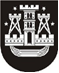 KLAIPĖDOS MIESTO SAVIVALDYBĖS TARYBASPRENDIMASDĖL pritarimo DalyvaUTI Lietuvos respublikos švietimo ir mokslo ministerijos bendraI finansuojamame projekte „Klaipėdos „Vėtrungės“ gimnazijos (gedminų g. 5) sporto aikštyno atnaujinimas“2015 m. kovo 26 d. Nr. T2-35KlaipėdaVadovaudamasi Lietuvos Respublikos vietos savivaldos įstatymo 16 straipsnio 4 dalimi ir Lietuvos Respublikos švietimo ir mokslo ministro 2014 m. vasario 4 d. įsakymu Nr. V-70 „Dėl Švietimo įstaigų sporto aikštynų atnaujinimo programos įgyvendinimo“, Klaipėdos miesto savivaldybės taryba nusprendžia:1. Pritarti Klaipėdos miesto savivaldybės administracijos dalyvavimui Lietuvos Respublikos švietimo ir mokslo ministerijos bendrai finansuojamame projekte „Klaipėdos „Vėtrungės“ gimnazijos (Gedminų g. 5) sporto aikštyno atnaujinimas“. 2.  Prisidėti prie šio projekto įgyvendinimo, skiriant ne mažiau kaip 57 924,00 Eur.3. Įgalioti Klaipėdos miesto savivaldybės administracijos direktorę Juditą Simonavičiūtę pasirašyti 2015 metų lėšų naudojimo sutartį ir kitus dokumentus, susijusius su dalyvavimu šiame projekte.Šis sprendimas gali būti skundžiamas Lietuvos Respublikos administracinių bylų teisenos įstatymo nustatyta tvarka Klaipėdos apygardos administraciniam teismui.Savivaldybės merasVytautas Grubliauskas